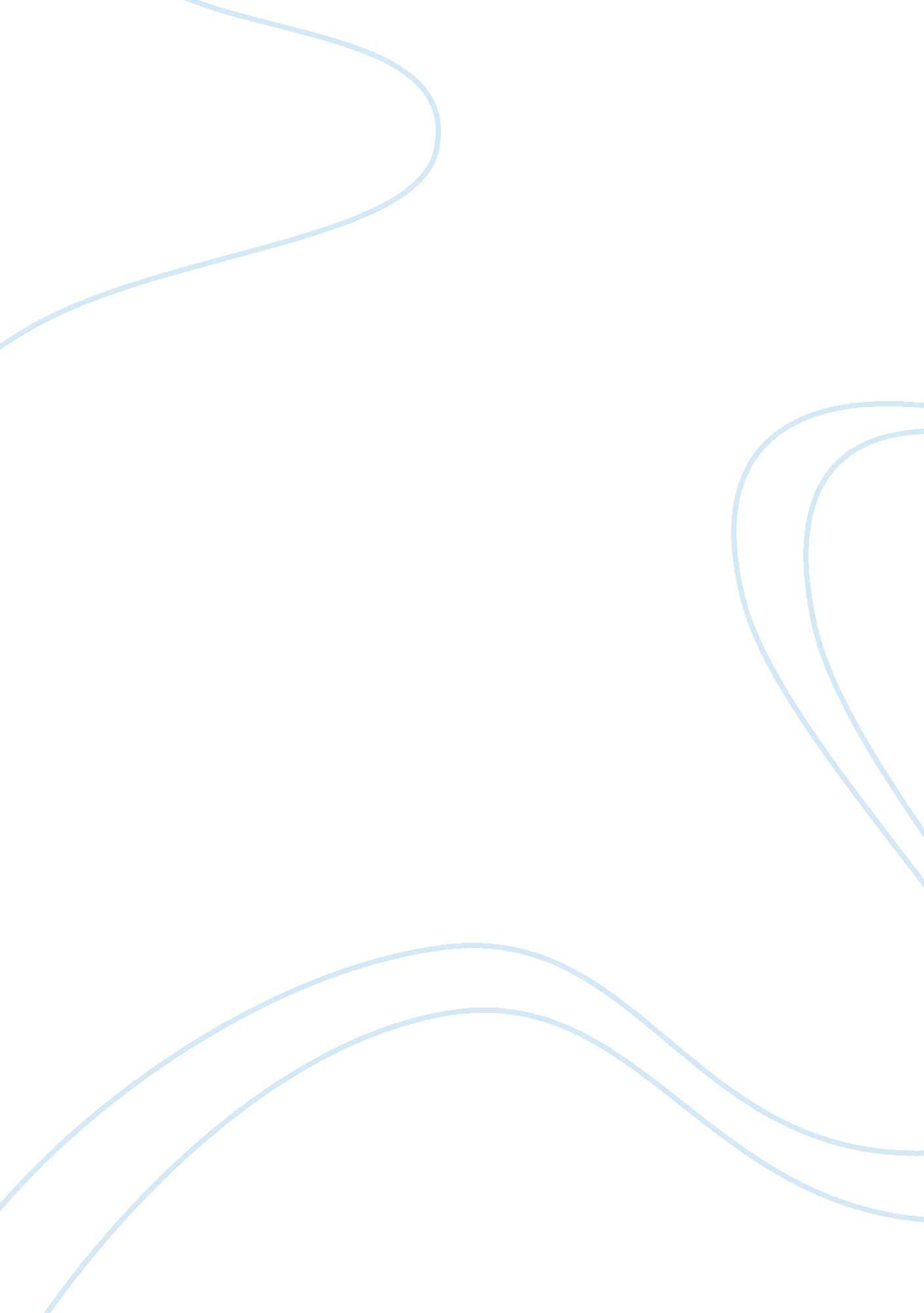 Many including dowshen believe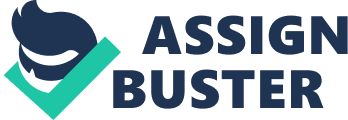 There is no clear definition of what binge drinking as it is often defined as the process of “ drinking heavily over several days” (Dowshen). However, it is now commonly associated with the drinking of alcohol in heavy amounts and over a very short period of time. (Dowshen). The above definition clearly indicates that apparently binge drinking is only related to the heavy consumption of alchol for a shorter period of time however on the much deeper grounds, this problem outlines many social as well as psychological issues as many argue that binge drinking can be a result of poor relations of the children with their parents specially mothers. Whether, this assumption is true or not, one cleary have to consider whether the rift between the relations of mother and child can lead children to a point where children can involve themselves into such activities. This essay will discuss the possibility of whether the binge drinking is a result of poor mother child relations or not? Mother Child Relations Many including Dowshen believe that kids binge drink because many liquor stores as well as beverages companies create such an image where drinking seems to be a very fascinating activity. Since children, at their raw ages, still cope to learn and accommodate themselves with the society therefore consider drinking as one of the means to associate themselves with the very society within which they live. However, there is a much darker side to this fact also which shots back into the verypsychologyand upbringing of the children. Numerous studies have clearly established a link between the child maltreatment and the binge drinking and multiple mal-treatments make this behavior complicated and an obvious choice for children to binge drink. (Shin, Edwards and Heeren). Since it is a strong possibility that one of the sources of the child mistreatment is mothering therefore the relations between the child and mother are also one of the biggest contributors towards the culmination of addictive behavior into the children including binge drinking. It is also important to note that the mother child relations are largely depending upon the relative degree of care for the child however, when children face neglect in theirchildhoodat the hands of their parents specially mothers, the negative and addictive behaviors start to emerge into the children which lead them to binge drinking. The studies conducted by Shin, Edwards and Heeren clearly established that link between the neglect and the binge drinking. There can be various reasons for the poor relations between mother and child as early neglect, heavy alcoholism by the parents themselves as well as low income andeducationresult into either voluntary or involuntary rift into the relations between the mother and the child and such behaviors finally resurrect in the form of heavy episodic drinking by the children at their adolescent age. What is also shocking is the fact that addictive drinking by the mothers during their pregnancy can lead to the binge drinking habits into the teens from very early age. (Harshman). Conclusion Studies indicate that poor relations between the mother and child can lead teens to binge drinking habits and as such can impair their ability to progress well into their lives. Works Cited 1. Dowshen, Steven. " Binge Drinking? " August 2006. TeensHealth. 23 March 2009 org/teen/drug_alcohol/alcohol/binge_drink. html>. 2. Harshman, Cara. " Study: Mothers’ drinking after child’s birth can be dangerous. " 22 Oct 2007. The Badger Herald. 23 March 2009 . 3. Shin, Sunny Hyucksun, Erika M Edwards and Timothy Heeren. " Child abuseand neglect: Relations to adolescent binge drinking in the national longitudinal study of Adolescent Health (AddHealth) Study. " Addictive Behaviors 34. 3 (2009): 277-280. 